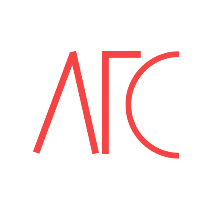 Dear Friend,Data shows that financial worries directly affect the performance of your employees.  Many families struggle with money issues that spill over into their work life.  Nearly eight in 10 in the United States are living paycheck to paycheck.  If you had a means to support and educate your employees on better spending habits, communicating about money with their spouse, how to budget, or perhaps when to save for college, retirement, and vacations – would you invest in their success?   I work with many successful businesses that realized that investing back into their employees by means of my coaching has made a more productive work environment.  Sure, employees know you care, but how do you retain the talent you have already invested so much in?My workshop and one-on-one model have proven results as you can see by the following testimonials:THANK YOU. After hearing your story and learning more about {changes in} habits and disciplines, I am HOPEFUL for the first time in years. I enjoyed your language choice for the topic—often it feels too intimidating to talk about this stuff.So excited to get help budgeting and to hopefully have better conversations with my husband about money and the future.Well done, low-key, you adapted to each person well, reality-based…Katy is great. BRING HER BACK.Our team will customize a program to fit your needs.  This added wellness benefit would surely be acknowledged and appreciated by your employees.  It may also be an attractive benefit for future employees! Contact me today to have a complimentary conversation about what Almstrom Financial Coaching can do for you!  Warm Regards,Katy Almstrom, Owner and Coach